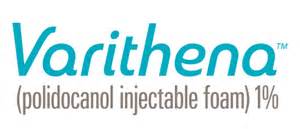 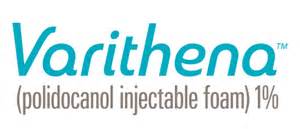 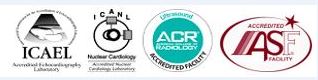 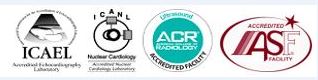 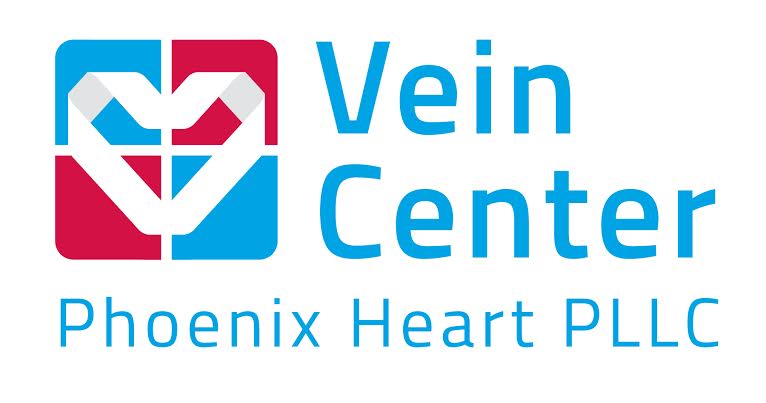 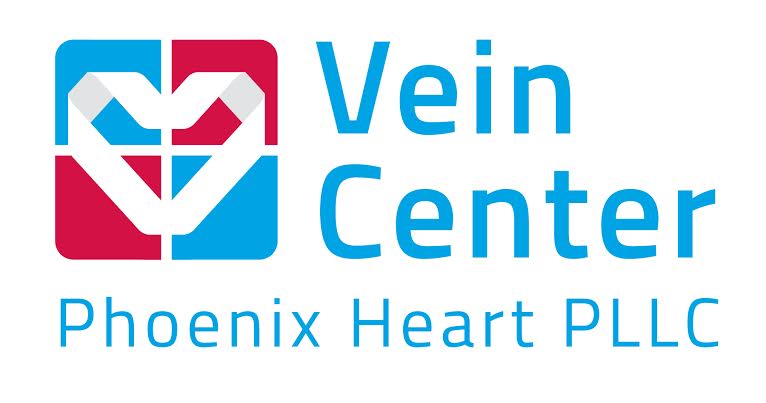 Post-Operative instructions for Varithena ®DAY 1:Leave your compression stockings or wrapping on for 48 hours following your treatment. YOU MAY RETURN TO NORMAL DAILY ACTIVITY ON THE DAY OF YOUR TREATMENT – WALKING IS ENCOURAGED.Day 2: After 24 hours after treatment: Keep leg wrapped. Day 3: After 48 hours after treatment:You may remove your compression stockings or bandages and cotton.Take a shower- Lukewarm water The injection sites may be washed with a mild soap and tepid water. Walking is encouraged.NEXT 1-2 Weeks:For the next 1-2 weeks following your treatment wear your compression stockings ONLY during the DAY. Remove them at night. You do not need to sleep in them.SIDE EFFECTS: Should any of the following occur, contact your physician IMMEDIATELYA sudden onset of a swollen leg Formation of small ulcers or blisters (fluid filled sacs) at the injection site Increased redness or streaking, leg(s) swollen or warm to touchIncreased pain, drainage of any kind or any sign or symptoms of infectionMedication to AVOID 48 hours after treatment:Aspirin (unless taking a daily 81mg Aspirin - DO NOT STOP taking that medication.)Ibuprofen or other anti-inflammatory medications. (Tylenol may be used if needed)Iron Supplements  Activity to AVOID 72 hours after treatment: Hot baths, Whirlpools, saunas or hot compressesNo oils, lotions, creams or powders to legs No swimmingActivity to AVOID 1 week after treatment:No tanning beds or outside tanning/ avoid prolonged sun exposure Running, High-impact exercise and high-impact aerobics/sportsWeight lifting/ Leg press.CONTACT INFO:If you have any concerns, call (602) 298-7777 You may Call this same number after hours or on weekends and our answering service will take your message and page the On-Call physician. If you are experiencing a true vascular emergency, call 911 or go immediately to the nearest Emergency Room